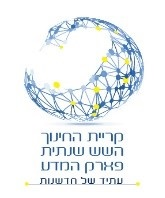 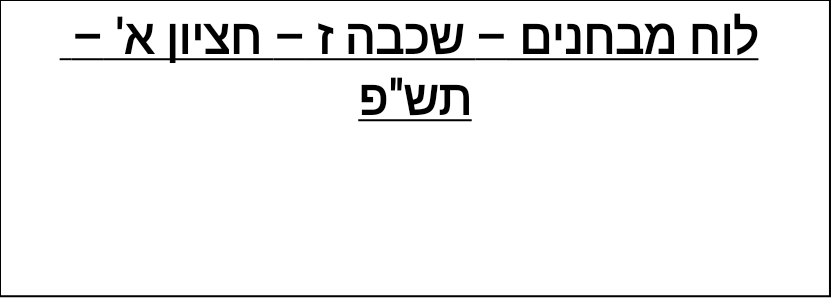                  יום ראשון                                 יום שני		              יום שלישי		           יום רביעי		                    יום חמישי                              יום שישי                 יום ראשון                                       יום שני		                יום שלישי		        יום רביעי		                      יום חמישי                                  יום שישי                 יום ראשון                                    יום שני		                יום שלישי		           יום רביעי		                  יום חמישי                                  יום שישי                 יום ראשון                                                   יום שני		            יום שלישי		        יום רביעי		             יום חמישי                         יום שישי1/10/2019ראש השנה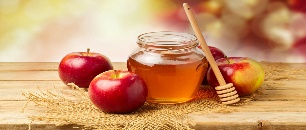 2/10/20193/10/20194/10/20196/10/20197/10/2019יום ספורט שכבתי8/10/2019יום כיפור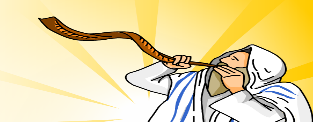 9/10/2019יום כיפור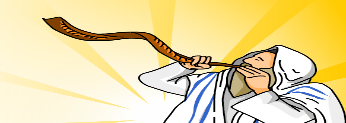 10/10/201911/10/201913/10/2019סוכות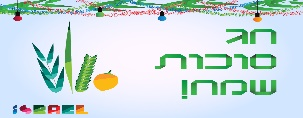 14/10/2019סוכות15/10/2019סוכות16/10/2019סוכות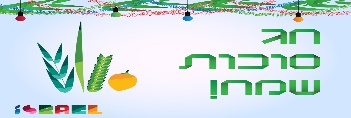 17/10/2019סוכות18/10/2019סוכות20/10/2019סוכות21/10/2019סוכות22/10/2019סוכות23/10/201924/10/2019מבחן באנגלית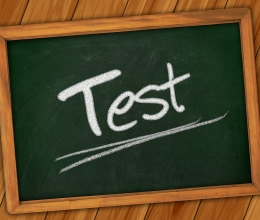 25/10/201927/10/201928/10/2019כנס פתיחה – שנת בני/ בנות מצווה (אודיטוריום)29/10/2019יום הזיכרון לרחבעם זאבי30/10/2019מבחן בספרות(ז3, ז5)31/10/2019ערב שורשים- הצגה (הורים ותלמידים)1/11/20193/11/2019הערכה חלופית בהיסטוריה (ז1,ז2,ז4)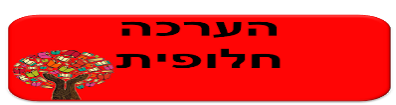 4/11/20195/11/20196/11/2019הערכה חלופית בתרבות יהודית7/11/20198/11/2019מבחן במדעים10/11/2019יום הזיכרון ליצחק רבין11/11/201912/11/201913/11/2019מבחן בעברית14/11/201915/11/201917/11/201918/11/2019מפגש סופרת בספריה העירונית19/11/2019מבחן בערבית20/11/2019יום זכויות הילד הבינ"ל21/11/2019הערכה חלופית באנגלית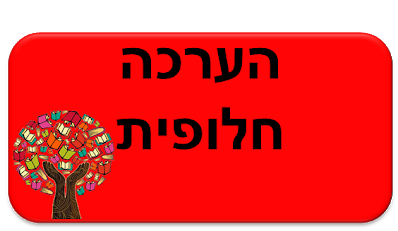 22/11/201924/11/201925/11/2019יום המאבק הבינ"ל לאלימות נגד נשים26/11/201927/11/2019חג הסיגד28/11/201929/11/2019כ"ט בנובמבר1/12/2019יום האיידס הבינ"ליום שיא – מצוינות 2/12/20193/12/2019היום הבינ"ל לאנשים 
עם מוגבלויותבוחן במדעים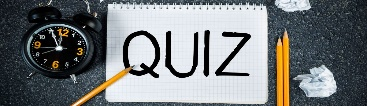 4/12/2019יום הזיכרון לדוד בן גוריון5/12/20196/12/20198/12/20199/12/2019אסיפת הוריםמבחן במתמטיקה10/12/201911/12/2019הצגה – 'אח בוגר'12/12/201913/12/201915/12/201916/12/2019בדיקת שיננית 17/12/2019בוחן בתרבות יהודית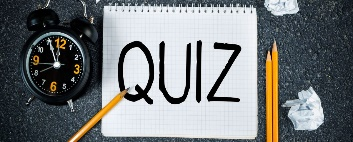 18/12/201919/12/2019מבחן באנגלית20/12/201922/12/2019הערכה חלופית בספרות (ז3, ז5)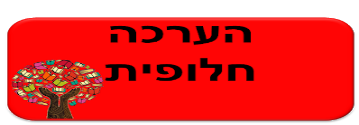 23/12/201924/12/2019חנוכה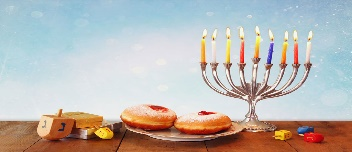 25/12/2019חנוכה26/12/2019חנוכה27/12/2019חנוכה29/12/2019חנוכה30/12/2019חנוכה31/12/2019מבחן במדעים1/1/2020פרויקט סיום – סקרץ'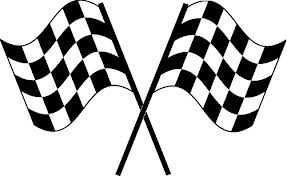 2/1/20203/1/20205/1/2020הערכה חלופית בעברית6/1/2020פרויקט סיום – 
מדעי המחשב (ז1)7/1/20208/1/2020מבחן מועד ב' – מתמטיקה 9/1/2020יום זאב ז'בוטינסקי10/1/202012/1/2020מבחן בהיסטוריה (ז1,ז2,ז4)13/1/202014/1/2020מבחן בערבית15/1/202016/1/202017/1/202019/1/2020יום השפה העברית20/1/202021/1/202022/1/202023/1/202024/1/202026/1/202027/1/2020יום השואה הבינ"ל28/1/2020תחרות כדורסל – 
שכבות ז + ח29/1/202030/1/202031/1/2020חלוקת תעודות – 
סיום מחצית א'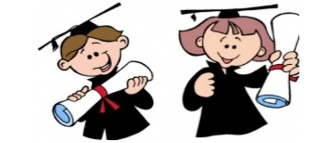 